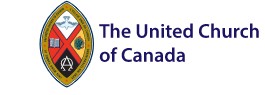 Rehearsal Date, Time & Location:Wedding Date, Time & Location:  Full name of Partner:                                                   (Surname / Given names)Never Married, Widowed or Divorced  Age:                                       Date of Birth Address:                                Postal Code Email address:  Home Phone:  	Cell:  Place of Birth: Citizenship:                            Religious Denomination Occupation:  Full Name of legal Father                         Birthplace: 	(Include middle name)Full Name of legal Mother                         Birthplace:          		(Include first and middle names, only use maiden name)Full name of Partner:                                                   (Surname / Given names)Never Married, Widowed or Divorced  Age:                                       Date of Birth Address:                                Postal Code Email address:  Home Phone:  	Cell:  Place of Birth: Citizenship:                            Religious Denomination Occupation:  Full Name of legal Father                         Birthplace: 	(Include middle name)Full Name of legal Mother                         Birthplace:          		(Include first and middle names, only use maiden name)Full Name of First Witness (must be at least 16 years old)Address:                                              Postal Code: Full Name of Second Witness (must be at least 16 years old)Address:                                              Postal Code: How many people will stand with each partner? How many guests are expected? Do you want the Organist? Other instrumentalists? Any special preferences regarding music? Soloist?  Scripture Preferences?           (See suggestions)Do you plan to have photographs? Photographer? Are you planning a reception?  If so, where?  The minister does not typically attend the reception.  Making your ceremony as special as possible is their focus.Will other clergy assist in your service? Do you plan to use our Hall? Will you be lighting unity candles in the service? 	(You must supply your own candles)What will be the married last names of each partner? 